РОССИЙСКАЯ ФЕДЕРАЦИЯ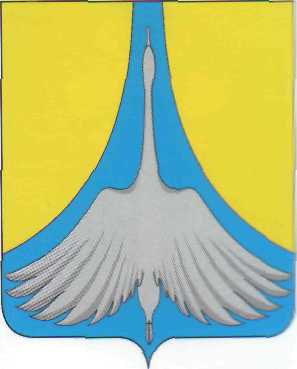 АДМИНИСТРАЦИЯ СИМСКОГО ГОРОДСКОГО ПОСЕЛЕНИЯ            АШИНСКОГО МУНИЦИПАЛЬНОГО РАЙОНА                                                                ЧЕЛЯБИНСКОЙ ОБЛАСТИПОСТАНОВЛЕНИЕ  от 29.03.2018 года   № 19«Об утверждении Административного регламента предоставления муниципальной услуги «Закрепление объектов муниципальной собственности за унитарными предприятиями и муниципальными учреждениями».(с изменениями от 12.07.2018 г.)В соответствии с Федеральным законом от 6 октября 2003 года N 131-ФЗ "Об общих принципах организации местного самоуправления в Российской Федерации" и Уставом Симского городского поселенияПОСТАНОВЛЯЮ:Утвердить Административный регламент предоставления муниципальной услуги "Закрепление объектов муниципальной собственности за унитарными предприятиями и муниципальными учреждениями» (Приложение №1 к постановлению).Обнародовать настоящее постановление путем размещения на официальном сайте администрации Симского городского поселения в сети Интернет www.gorodsim.ru.Контроль исполнения настоящего постановления возложить на заместителя главы Симского городского поселения Гафарова Р.Р.4.  Настоящее постановление вступает в силу со дня его подписания.Глава администрацииСимского городского поселения                   	                               А.Д. РешетовАдминистративный регламент предоставления муниципальной услуги" Закрепление объектов муниципальной собственности за унитарными предприятиями и муниципальными учреждениями ".Общие положенияАдминистративный регламент предоставления муниципальной услуги «Закрепление объектов муниципальной собственности за унитарными предприятиями и муниципальными учреждениями» (далее –Административный регламент), разработан в целях повышения качества предоставления муниципальной услуги по закреплению объектов муниципальной собственности за унитарными предприятиями и муниципальными учреждениями (далее – муниципальная услуга), создания комфортных условий  получателям  муниципальной услуги, определения сроков  и последовательности действий - административных процедур при предоставлении муниципальной услуги. Предоставление муниципальной услуги осуществляется в соответствии с:Конституцией Российской Федерации;Гражданским кодексом Российской Федерации;Федеральным законом от 06.10.2003 № 131-ФЗ «Об общих принципах организации местного самоуправления в Российской Федерации»;Федеральным законом от 26.07.2006 г. № 135-ФЗ «О защите конкуренции»;Уставом МО Симское городское поселение;иными нормативными правовыми актами Российской Федерации, субъекта Российской Федерации – Челябинской области, Ашинского муниципального района и Симского городского поселения.Получателями муниципальной услуги являются юридические лица (далее именуются - заявители). От имени заявителей могут выступать их представители, имеющие право в соответствии с законодательством Российской Федерации либо в силу наделения их в порядке, установленном законодательством Российской Федерации, полномочиями выступать от их имени. Стандарт предоставления муниципальной услугиНаименование муниципальной услуги: «Закрепление объектов муниципальной собственности за унитарными предприятиями и муниципальными учреждениями».Муниципальная услуга предоставляется Комитетом по управлению муниципальным имуществом и земельным отношениям Симского городского поселения (далее – КУМИ и ЗО СГП).Информация о месте нахождении и графике работы КУМИ И ЗО СГП:Сведения о местонахождении и графике работы КУМИ И ЗО СГП, номера телефонов для справок, адрес электронной почты размещаются на официальном сайте администрации Симского городского поселения: www.gorodsim.ru. Местонахождение КУМИ и ЗО СГП:456020, Челябинская область, город Сим, улица Пушкина, дом 6, кабинет 312 (3 этаж).Справочные телефоны КУМИ и ЗО СГП: 8 (35159) 70-6-02, 8 (35159)79-8-71.Адрес электронной почты: kumisgp@mail.ru График работы: понедельник, вторник, среда, четверг с 8-00 до 17-00, обед с 13-00 до 14-00, пятница – не приемный день, выходные - суббота, воскресенье. Информирование о порядке предоставления муниципальной услуги осуществляется КУМИ и ЗО Симского городского поселения:непосредственно в КУМИ и ЗО СГП посредством письменного либо устного обращения, в том числе с использованием средств телефонной связи, электронного информирования;посредством размещения информации, в том числе о графике приема заявителей и номерах телефонов для справок (консультаций), на официальном Интернет-сайте: www. gorodsim.ru;на информационных стендах в помещении администрации по работе с обращениями граждан;по номерам телефонов для справок; в средствах массовой информации.иными способами информирования. 	Формы заявления и иных документов, оформляемых непосредственно заявителями, представляемые в администрацию для предоставления муниципальной услуги в электронном виде должны быть доступны для копирования и заполнения в электронном виде на официальном Интернет-сайте: www.gorodsim.ru. При ответах на телефонные звонки и устные обращения работники КУМИ и ЗО СГП, участвующие в предоставлении муниципальной услуги, подробно и в вежливой (корректной) форме информируют обратившихся граждан по вопросам, изложенным в обращении в соответствии с компетенцией. Устные обращения граждан и обращения граждан по телефону рассматриваются в порядке, установленном для рассмотрения обращений граждан. Граждане, обратившиеся устно или по телефону для получения консультации должны сообщить свои фамилию, имя, отчество, а также адрес проживания. Работник КУМИ и ЗО СГП осуществляет консультирование о порядке получения заявителем муниципальной услуги. Максимальная продолжительность ответа специалиста на вопросы заявителя не должна превышать 15 минут. К порядку рассмотрения устных и письменных обращений по вопросам предоставления муниципальной услуги применяются правила, установленные действующим законодательством для рассмотрения обращения, с учетом положений настоящего административного регламента.Результатом предоставления муниципальной услуги является:заключение договора хозяйственного ведения, оперативного управления или безвозмездного пользования;уведомление об отказе в заключении договора.Срок предоставления муниципальной услуги:При подаче документов заявителем в полном объеме и оформленных надлежащим образом, время от даты принятия заявления до заключения договора составляет не более 30 (тридцати) календарных дней.Для получения муниципальной услуги, заявитель представляет следующие документы:Заявление (Приложение № 1)копии учредительных документов со всеми изменениями и дополнениями на дату подачи заявления (для юридических лиц);выписка из ЕГРЮЛ;копия документа, удостоверяющего личность руководителя юридического лица и индивидуального предпринимателя; документ, подтверждающий полномочия руководителя (для юридического лица).В случае подачи заявления представителем заявителя предъявляется надлежащим образом оформленная доверенность.Заявление может быть заполнено от руки (разборчивым почерком) или машинным способом, распечатано посредством электронных печатающих устройств и должно содержать следующие обязательные реквизиты:фамилия, имя, отчество заявителя (наименование юридического лица);почтовый адрес, телефон для связи;местонахождение объекта муниципальной собственности.Заявление не должно содержать подчисток, приписок, исправленных слов, наличие которых не позволяет однозначно истолковать его содержание.Заявление и документы, необходимые для предоставления муниципальной услуги, и прием таких заявлений и документов могут осуществляться в электронной форме с использованием официального Интернет-сайта администрации Симского городского поселения: www.gorodsim.ru.Требовать от заявителя предоставления документов, не предусмотренных настоящим Административным регламентом или не установленных действующим законодательством, а также документов, которые могут быть получены КУМИ и ЗО СГП от иных органов исполнительной власти, путем электронного межведомственного взаимодействия, не допускается.Основаниями для отказа в исполнении муниципальной услуги являются: предоставление неполного комплекта документов, указанных в п.2.6 настоящего Административного регламента;предоставленная документация не соответствует требованиям законодательства РФ;подача заявления ненадлежащим лицом.Муниципальная услуга предоставляется бесплатно.Максимальный срок ожидания в очереди при подаче документов, необходимых для предоставления муниципальной услуги, и при получении результата предоставления муниципальной услуги, не должен превышать 15 минут.Срок регистрации заявления и документов, необходимых для предоставления муниципальной услуги, составляет 1(один) рабочий день.Помещения, выделенные для предоставления муниципальной услуги, должны соответствовать санитарно-эпидемиологическим нормами и правилам.Помещения, где предоставляется муниципальная услуга, оборудуются персональными компьютерами с возможностью доступа к необходимым информационным базам данных, печатающими и сканирующими устройствами, позволяющими организовать исполнение функции в полном объеме (выделяются бумага, расходные материалы, канцелярские товары в количестве, достаточном для исполнения услуги). Места приема заявителей оборудуются стульями. Здание, в котором расположено КУМИ и ЗО СГП, оборудовано входом для свободного доступа заявителей в помещение, средствами видеосвязи, для предоставления муниципальной услуги людям с ограниченными возможностями (при входе в здание, с правой стороны, расположена кнопка для вызова специалиста).Показатели доступности и качества предоставления муниципальной услуги.Показатели доступности предоставления муниципальной услуги:удобное местонахождение КУМИ и ЗО СГП;удобный график работы КУМИ и ЗО СГП.Показатели качества предоставления муниципальной услуги.К критериям оценки качества предоставления муниципальной услуги относятся:полнота оказания муниципальной услуги в соответствии с установленными Административным регламентом требованиями ее предоставления;результативность (эффективность) предоставления муниципальной услуги, которые определяются достижением предельных индикативных показателей.Индикативные показатели:количество заявителей, обеспеченных договорами;количество обоснованных жалоб на некачественное предоставление муниципальной услуги.3. Состав, последовательность и сроки выполнения административных процедур по предоставлению муниципальной услуги, требования к порядку их выполненияПри предоставлении муниципальной услуги выполняются следующие административные процедуры: Прием документов и регистрация заявления на предоставление муниципальной услуги.Рассмотрение заявления и документов, а также при необходимости направление межведомственных запросов;Подготовка и издание распоряжения главы администрации Симского городского поселения о закрепление объектов муниципальной собственности за унитарным предприятием или муниципальным учреждением;Подготовка проекта договора. Подписание договора заявителем.Описание последовательности административных действий по исполнению муниципальной услуги отражено в блок-схеме (Приложение № 2).Прием и регистрация заявления.Юридическим фактом для начала административной процедуры является обращение заявителя в администрацию Симского городского поселения с заявлением о рассмотрении возможности закрепить за унитарным предприятием или муниципальным учреждением объектов муниципальной собственности.При личном обращении заявителя секретарь администрации Симского городского поселения принимает и регистрирует заявление в журнале регистрации и передает его Главе Симского городского поселения.Поступившее заявление с документами рассматривается Главой Симского городского поселения, который в течение двух рабочих дней визирует заявление, для его рассмотрения специалистом КУМИ и ЗО СГП.Секретарь направляет заявление в КУМИ и ЗО СГП для подготовки ответа заявителю. Максимальный срок выполнения административной процедуры составляет 3 календарных дня со дня поступления заявления в администрацию Симского городского поселения. Рассмотрение заявления и документов, а также при необходимости направление межведомственных запросов.Специалист КУМИ и ЗО СГП анализирует имеющиеся документы, делает необходимые межведомственные запросы, для выявления наличия прав третьих лиц на испрашиваемый объект муниципальной собственности.Подготовка и издание распоряжения главы администрации Симского городского поселения о закрепление объектов муниципальной собственности за унитарным предприятием или муниципальным учреждением.В случае, если отсутствуют определенные п. 2.9 настоящего Административного регламента основания для отказа в предоставлении муниципальной услуги, специалист КУМИ и ЗО СГП готовит проект постановления о закреплении объектов муниципальной собственности.Подготовленный специалистом проект постановления или об отказе в предоставлении передается им для согласования в юридический отдел администрации Симского городского поселения и заместителю главы Симского городского поселения, которые в течении одного рабочего дня (каждый), согласовывают проект постановления или возвращают на доработку специалисту, который также в течение одного рабочего дня осуществляет доработку проекта ответа (документа), согласовывает проект постановления и передает его для регистрации секретарю Администрации Симского городского поселения.Результатом административной процедуры является подписание главой Симского городского поселения постановления или письменного отказа в предоставлении муниципальной услуги.Глава Симского городского поселения либо лицо, исполняющее его обязанности, в случае согласия с постановлением, подписывает его, при несогласии - возвращает уполномоченному специалисту на доработку с указанием конкретных причин.Максимальный срок выполнения административной процедуры составляет 7 (семь) рабочих дней.Подготовка проекта договора. Подписание договора заявителем.Специалист КУМИ и ЗО СГП, готовит проект договора.Согласование и подписание проекта договора производится Председателем КУМИ и ЗО СГП в течение 5 (пяти) рабочих дней с даты поступления соответствующего договора.Результатом административной процедуры является подписание заявителем договора либо получение уведомления об отказе в предоставлении муниципальной услуги.Подписанные сторонами и скрепленные печатью договоры подлежат регистрации в реестре договоров.4. Формы контроля за исполнением Административного регламентаТекущий контроль соблюдения последовательности административных действий и сроков их исполнения специалистом КУМИ и ЗО СГП, определенных административными процедурами по предоставлению муниципальной услуги, осуществляется заместителем главы Симского городского поселения. Контроль полноты и качества предоставления муниципальной услуги включает в себя проведение проверок, выявление и устранение нарушений прав граждан.Плановые проверки полноты и качества исполнения муниципальной услуги осуществляются заместителем главы Симского городского поселения постоянно в ходе исполнения муниципальной услуги.Внеплановая проверка полноты и качества исполнения муниципальной услуги может проводиться в связи с конкретным обращением заявителя.Контроль полноты и качества исполнения муниципальной услуги включает в себя координацию деятельности специалиста и председателя КУМИ и ЗО СГП в целях недопущения нарушений в ходе предоставления муниципальной услуги.Специалист и председатель КУМИ и ЗО СГП, предоставляющие муниципальную услугу, несут ответственность за решения и действия (бездействия), принимаемые (осуществляемые) в ходе предоставления муниципальной услуги, в соответствии с действующим законодательством.5. Досудебный (внесудебный) порядок обжалования решений и действий (бездействия) органа, предоставляющего муниципальную услугу, а также должностных лиц и (или) муниципальных служащих этого органаГраждане имеют право на обжалование действий или бездействия должностных лиц при предоставлении муниципальной услуги в досудебном и судебном порядке.В части досудебного обжалования заявители имеют право обратиться с жалобой лично (устно) в установленные часы приема или направить обращение в письменной форме либо в форме электронного документа на имя главы Симского городского поселения.Жалоба, поступившая в администрацию Симского городского поселения, подлежит рассмотрению в течение 15 (пятнадцати) рабочих дней со дня ее регистрации.В случае обжалования отказа органа, предоставляющего муниципальную услугу, должностного лица органа, предоставляющего муниципальную услугу, в приеме документов у заявителя либо в исправлении допущенных опечаток и (или) ошибок или в случае обжалования нарушения установленного срока таких исправлений – в течение пяти рабочих дней со дня ее регистрации.В случае установления в ходе или по результатам рассмотрения жалобы признаков состава административного правонарушения или преступления должностное лицо, работник, наделенные полномочиями по рассмотрению жалоб, незамедлительно направляют имеющиеся материалы в органы прокуратуры.Заявитель в своем обращении в обязательном порядке указывает:наименование органа местного самоуправления, в которое направляет письменное обращение, либо фамилию, имя, отчество соответствующего должностного лица, либо должность соответствующего лица, а также свои фамилию, имя, отчество (последнее – при наличии), почтовый адрес либо адрес электронной почты, по которому должны быть направлены ответ, уведомление о переадресации обращения, суть обращения, ставит личную подпись и дату;наименование должности, фамилия, имя и отчество сотрудника, должностного лица, решение, действие (бездействие) которого обжалуется (при наличии информации);суть (обстоятельства) обжалуемого действия (бездействия), основания, по которым заявитель считает, что нарушены его права и свободы или законные интересы, созданы препятствия к их реализации либо незаконно возложена какая-либо обязанность;иные сведения, которые заявитель считает необходимым сообщить.В случае необходимости в подтверждение своих доводов заявитель прилагает к письменному обращению копии документов и иных материалов.В случае, если текст письменного обращения не поддается прочтению, ответ на обращение не дается, о чем в течение семи дней со дня регистрации обращения сообщается гражданину, направившему обращение, если его фамилия и почтовый адрес поддаются прочтению.В случае, если в письменном обращении заявителя содержится вопрос, на который ему многократно давались письменные ответы по существу в связи с ранее направляемыми обращениями, и при этом в обращении не приводятся новые доводы или обстоятельства, глава Симского городского поселения вправе принять решение о безосновательности очередного обращения и прекращении переписки с заявителем по данному вопросу. О данном решении уведомляется гражданин, направивший обращение.По результатам рассмотрения обращения должностным лицом принимается решение об удовлетворении обращения заявителя либо об отказе в его удовлетворении.Заявителю направляется письменный ответ, содержащий результаты рассмотрения письменного обращения. Граждане вправе обжаловать решения, принятые в ходе предоставления муниципальной услуги, действия или бездействие органа местного самоуправления в установленном порядке в суд.Приложение № 1к Административному регламенту Симского городского поселенияПо предоставлению муниципальной услуги«Закрепление объектов муниципальной собственности за унитарными предприятиями и муниципальными учреждениями»Главе администрацииСимского городского поселенияРешетову А.Д._____________________________ (полное наименование)Ф.И.О. руководителя ________________________зарегистрирован(А) по адресу: ________________________Паспорт серия ________ №_______Выдан _________________________Телефон: _______________________ЗАЯВЛЕНИЕПрошу закрепить за _______________ следующие объекты муниципальной собственности: ______________________________________________________________________________________________________________________________________________________________________________________________________________________________________________________Приложения: ________________________________________________________________________________________________________________Приложение № 2к Административному регламенту Симского городского поселенияПо предоставлению муниципальной услуги«Закрепление объектов муниципальной собственности за унитарными предприятиями и муниципальными учреждениями»Приложение №1 к постановлению администрации Симского городского поселения от 29.03.2018 года № 19 «Об утверждении Административного регламента предоставления муниципальной услуги «Закрепление объектов муниципальной собственности за унитарными предприятиями и муниципальными учреждениями».